Ход урокаЭтапы урокаДеятельность учителяДеятельность ученикаИспользуемые методы, приемыФормируемые УУДI. Орг. момент1. Мотивация кучебнойдеятельностиУчительприветствуетучащихсяGoodmorning, Good morning to you! Good morning,I am glad to see you!Well done, takeyourseatsplease.Учительпроверяетготовностьучащихсякуроку. Учительсоздает эмоциональный настрой на учебную деятельность Howareyoutoday? Say altogether.Учащиесяздороваются с учителем Goodmorning, Good morning to you! Goodmorning,Wearegladtoseeyou!садятсянасвоиместа, настраиваютсянаучебнуюдеятельностьFine, thankyou!СловесныйКоммуникативные (способность сохранять доброжелательное отношение друг к другу)Личностные(формирование и развитие интереса к английскому языку)2. Постановка темы и учебно-познавательной задачиУчительвключаетвидеоI love My Family - Family Song | Nursery Rhyme For KidsLet’s start our lesson with the video. Watch it and guess the topic of our lesson.После просмотра учитель задает вопрос о теме урокаWhat is the theme of our lesson?What family members do you know? В процессе перечисления членов семьи, учитель вывешивает соответствующие картинки на доскуWell done! The theme of our lesson is "My family" and you’ll try to talk about your families. Учитель создает эмоциональный настрой на проведения урокаI'm glad that you've guessed the topic of our lesson and now we have to repeat the family members and possessive pronouns.Учащиесясмотрятвидео, догадываются, выдвигаюттемуурокаСпомощьюучителяформируюттемуурока; Myfamilymum, dad, grandma, grandpa, sister, brotherУчащиеся слушают учителя и хором отвечают на вопрос: (Yes, weare.)Демонстрационный,словесный методыРегулятивные (умение учиться и способность к организации своей деятельности) Познавательные (готовность ксамостоятельному принятию и решению учебных и познавательных задач)3. Фонетическая разминкаУчитель организует проведение фонетической разминки для концентрирования внимания учащихся  наанглийской речи. At first let's do some tasks for your mouth.Look at the blackboard. What letter can you see there? Name two sounds of it, please. Good you are! Repeat them after me altogether and one by one.You can see the first tongue twister; here we have to practice the sound [æ].Listen to the announcer. Now repeat after me: happy, family, hat, a happy family, is in the hat. A happy family is in the hat. Who wants to try?Look! In the second tongue twister we have to practice the sound [eı].Listen to the announcer. Now repeat after me: take, cake, Kate. Take a cake, Kate. Who wants to try?Now you have thetask and you will work in pairs: you can see the cards on your desks with some words. You have to divide them into two columns: with the sound [æ] and the sound [eı] and write the answers down in your cards.Let’scheckup.На доске карточки со словами.Well done!Ученики смотрят на доску и называют букву aи2 звука этой буквы:[æ] и [eı]. Повторяют хором  и индивидуально.Ученикислушают диктора,  повторяютотдельные слова, фразы и скороговорки за учителем хором и индивидуально. При этом учитель следит за правильным произношением звуков.Выполняют задание(распределяют слова в карточке в две колонки: 1) name, cake, late, table, baby; 2) flag, lamp, bag, grandma, nanny2 ученика выходят к доске и распределяют слова в 2 колонки.Демонстрационный,словесныйРегулятивные (умение взаимодействовать совзрослым и со сверстниками в учебной деятельности)Коммуникативные(умение организовывать учебное сотрудничество и совместную деятельность с учителем и сверстниками)II. Работа по теме урока1. Члены семьиУчитель просит посмотреть на доску, где уже есть слова с пропущенными буквами по теме "Семья" и развешены карточки с соответствующими картинками.m_m, d_d,  l_tt_esi_t_r, b_gbr_the_, _gran_a, _ran_paAnd now look at the blackboard. Here you can see some words with the missing letters. Your task is to fill in the missing letters and tofind the necessary picture.Who wants to fill in the first letter? ..., you are welcome..Ученики смотрят на доску, слушают задание.Выходят к доске, вставляют пропущенные буквы, находят соответствующую картинку:.mum, dad, little sister, big brother, grandma, grandpa.Демонстрационный,СловесныйРегулятивные (умение контролировать и оценивать свои действия, вносить соответствующие коррективы в их выполнение, умение работать индивидуально)Коммуникативные(адекватно использовать речевые средства для решения различных коммуникативных задач)Личностные(формирование ответственного отношения к учению)2. Притяжательные местоименияУчитель просит посмотреть на интерактивную доску, где уже появилось изображение семьи.Lookattheboard. Who can you see there?Yes, you are right. So Iwillaskyou onequestion. Who are they? You task is to name the family members using the possessive adjectives.For example: Who are they? This is I. This is my daughter.Учительпоказывает на первую картинку, просит назватьчленов семьи.Whoarethey?(Презентация 7 слайдов)Ученики смотрят на доскуи отвечают (Семью), называют героев и их членов семьи.(Thisisyou. Thisisyoursister. ThisisLarry. Thisishisdad. ThisisLulu. Thisishermum. ThisisChuckles. Thisisitsteddybear. TheseareLarryandLulu. ThisistheirNannyShine. This is our class. This is our teacher.)Демонстрационный,словесныйметодыКоммуникативные( адекватноиспользоватьречевыесредствадляпостроения высказывания)Регулятивные: (умение учиться и способность к организации своей деятельности)III. Динамическая паузаhttps://www.youtube.com/watch?v=TrrcVlrUSQEУчительпредлагаетпровестифиз. минутку.Let’shaveabreak, listen to the songanddosome exercises.Standup.Ifyou’rehappyandyouknowit, andyoureallywanttoshowit,Clapyourhands!Ifyou’rehappyandyouknowit, andyoureallywanttoshowit,Stamp your feet!Ifyou’rehappyandyouknowit, andyoureallywanttoshowit,Nod your head!Ifyou’rehappyandyouknowit, andyoureallywanttoshowit,Turn around!Ifyou’rehappyandyouknowit, andyoureallywanttoshowit,Say: weare!Учитель слушает песню вместе с учениками, выполняя соответствующие движения.Ученики выполняют физические упражнения вместе с учителем: хлопают, топают, кивают, поворачиваются, говорят: Weare!СловесныйКоммуникативные (умение сохранять доброжелательное отношение друг к друг, положительный настрой в классе)3. Члены семьиУчитель просит посмотреть на себя, показывает на карточку и задает вопрос.Look at me. What’s this?Учитель просит посмотреть задание (раздаточный материал) на партах, объясняет его.You can see the task on your desks. You will listen to the tape and understand what the names of the family members are.Let’scheckup.Forexample: Hergrandma’snameisJanet. Учитель проводит проверку по окончанию выполнения задания.Ученики смотрят на учителя и на фотографию, отвечают на вопрос. It’s a photo of the family.СлушаютHergrandpa’snameisKen. Her mum’s name is Liz. Her dad’s name is Paul. Her little brother’s name is Harry.Демонстрационный,словесныйРегулятивные: (умение учиться и способность к организации своей деятельности (планированию, контролю, оценке)Познавательные:(умение выделять существенную информацию из текстов)4. Чтение (работа в группе)Учитель просит найти задание по чтению.Nowit’stimetoworkingroups. You can see the cards with the text on your desks. Your first task is to fill in the missing words and then read the text in groups.Hello, I’mPaco. Thisismy _______. Itisbig. I have got a mother. _____ nameisKate. Ihavegotafather. _____ nameisTim.  Ihavegotasisteranda _______. _____ namesareBradandRosie Lee. _____ areahappyfamily.Before reading let’s name the missing words.Учитель прикрепляет слова к доске, тем самым проверяя правильность выполнения задания.Now you have 5 minutes to read the text aloud in your groups.Your time is up. Answer my questions:1. IsPaco’sfamilybig?2. How many family members are there?3. What’sthesister’sname?4. What’s the brother’s name?5. Are they a happy family?Ученики берут карточки с текстом и слушают задание. Выполняют первое задание в группе, вставляют пропущенные слова: 1. Family, 2. Her, 3. His, 4. Brother, 5. Their, 6. We.После проверки, читают текств группепо цепочке.Отвечают на вопросы.1. Yes, itis.2. Thereare 5.3. Her name is Rosie Lee.4. HisnameisBrad.5. Yes, they are.СловесныйРегулятивные: (умение учиться и способность к организации своей деятельности в группе Познавательные:(умение выделять существенную информацию из текстов)III.Музыкальная паузаTr. Учительпредлагаетпровестифиз. минутку.Let’shaveabreak, listen to the song, close your eyes and imagine our families. If you want you may sing it.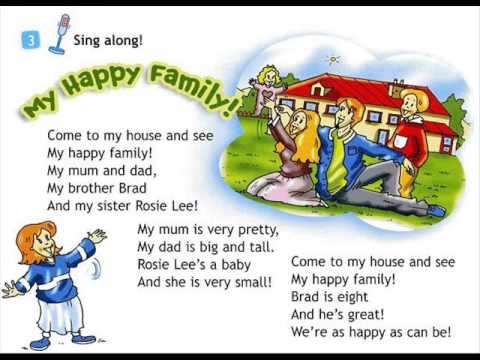 Ученики слушают музыку и представляют свою семью. Кто хочет, подпевает.СловесныйКоммуникативные (умение сохранять доброжелательное отношение друг к друг, положительный настрой в классе)5. Семейное деревоПроверкадомашнегозаданияNowit’stimetotalkaboutyourfamilies. Your hometask was to draw the family tree and to write a short text (poem) about your family. Atfirstyouwillworkinpairs in order to know something more about your classmates.Maya, help me to show your classmates how to do the task.Thanksalot. Now it’s your turn. Is everything clear? So, you have 3 minutes to do the task and then Iwilllistentosomeofyou.Now, who wants to go to the board and to tell us about his/her family.…, youarewelcome. Thankyou. Well done!Показывают свои семейные деревья, работают в парах (рассказывают о своих семьях своим одноклассникам:Lookatmeandmyfamilytree! Grandma and grandpa, you see. Mum and dad, big brother and me.Затем несколько человек выходят к доске и рассказывают про свою семью.СловесныйКоммуникативные(адекватно использовать речевые средства для построения высказываний) Личностные(формирование ответственного отношения к учению)V.Рефлексия (подведениеитоговурока)Учительпредлагаетучащимсясамостоятельновысказатьсяосодержанииурока, полученных знаниях и итогах урока.Наш урок подходит к концу. Подведём итоги.Чем мы сегодня занимались?А вы научились рассказывать о своей семье?Для того, чтобы вы еще раз повторили материал урока, я прошу вас дома выучить песню happyfamily(учебник стр. 32 упр. 3).Your home task is tolearn the song “My happy family”. You can find it in your books, page 32.Учитель задает последний вопросDoyoulikethelesson? If your answer is Yes, raise the first card. If you like the lesson but you have some questions to me, raise the second card. And if you don’t like the lesson, raise the third card.That’sallfortoday. Youhaveworkedwelltoday. Thank you. Your marks are….Goodbye, children. See you.Ученики вместе с учителем подводят итоги.Повторяли членов семьи, местоимения, читали, пели, рассказывали о своих семьяхДаУченики получают домашнее заданиеУченики поднимают одну из 3 карточек.СлушаютGoodbye!Демонстрационный,словесныйЛичностные:  (адекватное понимание причин успеха/неуспеха в учебной деятельности)Регулятивные: (оценка своей работы, определение материала для повторения дома)